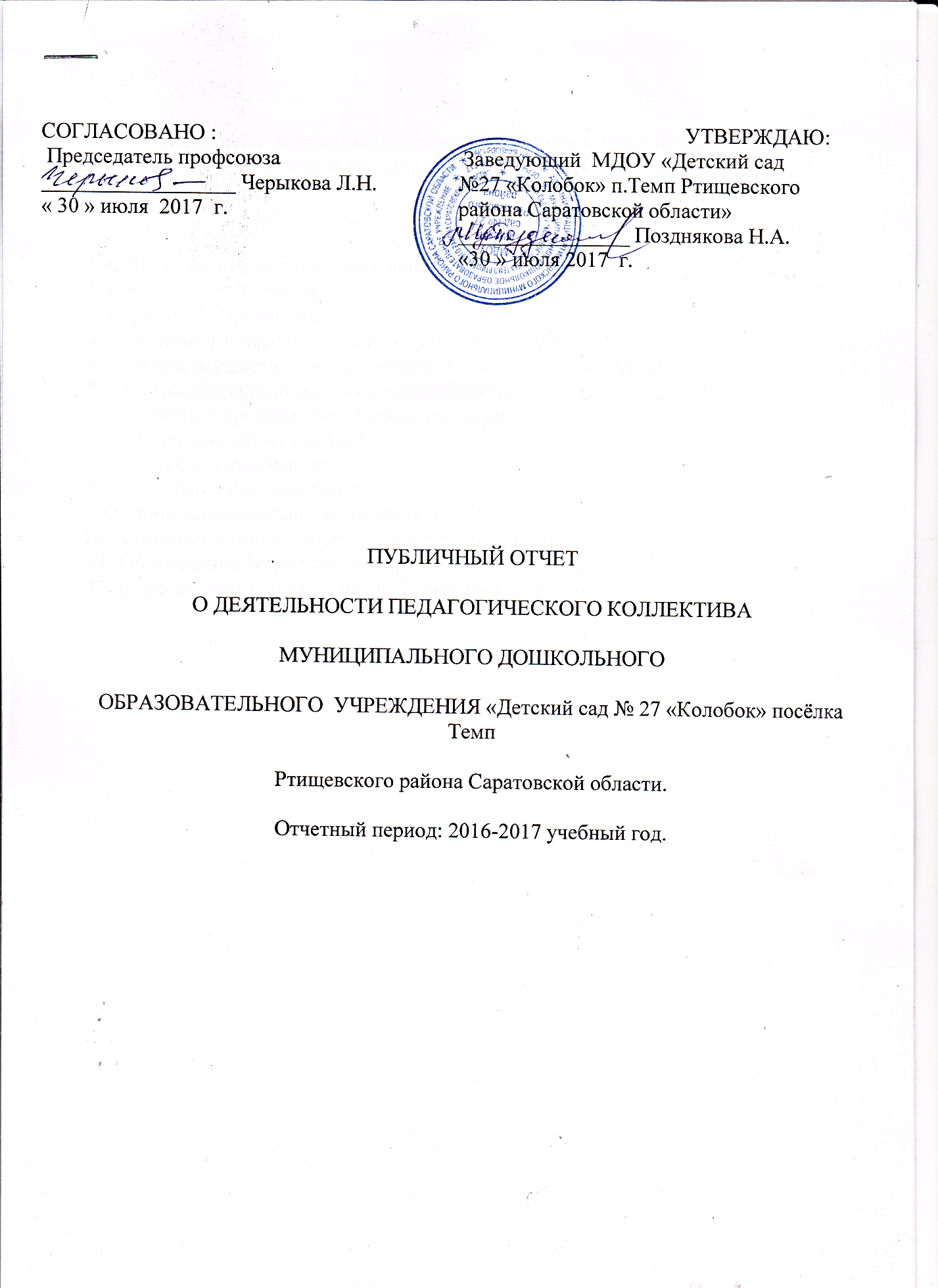 Предлагаем вашему вниманию Публичный информационный отчет, в котором представлены результаты деятельности МДОУ за 2015-2016 учебный год.Структура публичного доклада  1. Общая характеристика учреждения.  2. Состав воспитанников.  3. Структура управления.  4. Особенности образовательного процесса в ДОУ.  5. Условия осуществления  образовательного процесса в ДОУ.  5.1. Состояние предметно-развивающей среды.  5.2.Уровень кадрового обеспечение учреждения.6. Медицинское обслуживание.  7. Состояние здоровья детей.8. Организация питания детей. 9. Организация методической работы в ДОУ10. Результаты учебно-воспитательного процесса  11. Административно - хозяйственная деятельность 12. Обеспечение безопасности образовательного процесса в ДОУ13. Перспективы развития  на 2016-2017 учебный год1. ОБЩАЯ ХАРАКТЕРИСТИКА ОБРАЗОВАТЕЛЬНОГО УЧРЕЖДЕНИЯМуниципальное дошкольное образовательное учреждение детский сад №27 функционирует с 1989 года.Место нахождения, почтовый адрес Учредителя: РФ, 412030, Саратовская область, г.Ртищево, ул.Красная  д.6.                                                                                                                                                                                                                                                                                                                                                                                                                                                                                                                                                                                                                                          Год основания детского сада:     1989 г.Лицензия: Серия  64Л01  Регистрационный № 0001565   дата 30 марта  2015 гУстав: Устав МДОУ «Детский сад №27 «Колобок»  утвержден Постановлением администрации Ртищевского муниципального района Саратовской области от «12» декабря 2013 г. №2748Режим работы:    Понедельник-пятница: с 7.30 до 16.30, выходные дни: суббота, воскресенье.Количество групп:     всего в МДОУ «Детский сад №27 «Колобок» - 3 группы В 2015 - 2016 учебном году: 1.    с 2 до3 лет – 1 группа, 2.   с 4 до 5 лет – 1 группа, 3    с 6 до 7 лет – 1 группа   Юридический и фактический адрес: 412005, Саратовская область, Ртищевский район, п.Темп ,ул.Черёмушки д. 8.Телефон:  (84540) 6-83-97Адрес сайта в Интернете: http://mdou27-kolobok.ucoz.ruАдрес электронной почты: mdou-kolobok27@yandex.ruФИО руководителя:   Позднякова Наталья Александровна Детский сад – это отдельно стоящее двухэтажное здание, расположенное внутри поселка Темп. Ближайшее окружение: Администрация Октябрьского сельсовета, Отделение Сбербанка,  МОУ Темповская СОШ,  ФАП, СДК , сельская библиотека. Участок озеленен, оснащен беседками , имеет спортивную площадку, цветники.УправлениеВ своей деятельности Учреждение руководствуется законодательствомРоссийской Федерации, в том числе *    Законом РФ « Об образовании» *    Типовым положением о дошкольном образовательном учреждении в Российской Федерации *    Уставом МДОУ «Детский сад №27 «Колобок».*    Локальными актами МДОУ «Детский сад №27 «Колобок».3. СТРУКТУРА УПРАВЛЕНИЯ ДОУУправление МДОУ осуществляется в соответствии с законом РФ «Об образовании» . Заведующий осуществляет непосредственное руководство детским садом и несет ответственность за деятельность учреждения. Учредитель осуществляет контроль за деятельностью детского сада.4. Особенности образовательного процесса в МДОУ Образовательный процесс в детском саду регламентируется программой развития, основной образовательной программой дошкольного образования, годовым планом работы, расписанием образовательной деятельности. Реализация основной образовательной программы осуществляется в соответствии с федеральными требованиями к условиям реализации основной образовательной программы дошкольного образования.  Содержание образовательного процесса выстроено в соответствии «Основной общеобразовательной программой МДОУ «Детский сад №27 «Колобок».    Ведущие цели Программы – создание благоприятных условий для полноценного проживания ребенком дошкольного детства, формирование основ базовой культуры личности, всестороннее развитие психических и физических качеств в соответствии с возрастными и индивидуальными особенностями, подготовка к жизни в современном обществе, к обучению в школе, обеспечение безопасности жизнедеятельности дошкольника.   Содержание образовательной  программы включает все основные задачи воспитания ребенка через организацию различных видов детской деятельности – предметной, игровой, театрализованной и т. д, определяя таким образом все общеразвивающие и содержательные аспекты образовательной деятельности в МДОУ в рамках реализации основных образовательных услуг. В основу организации образовательного процесса определен комплексно-тематический принцип с ведущей игровой деятельностью. Решение программных задач осуществляется в разных формах совместной деятельности взрослых и детей, а также самостоятельной  деятельности детей.  Занятия, требующие большой умственной нагрузки (математика, обучение  грамоте), планируются в наиболее благоприятные дни (вторник, среда, четверг). Для профилактики утомления детей эти занятия сочетаются с физкультурными и музыкальными.5. Условия осуществления образовательного процесса5.1. Состояние предметно-развивающей среды.          В детском саду создана развивающая образовательная среда, условия для организации и проведения образовательного процесса.  Учреждение располагает необходимой учебно-методической литературой для реализации основной общеобразовательной программы.  Учебно-методическая оснащенность детского сада позволяет проводить воспитательно-образовательную работу с детьми на высоком и среднем уровне.  Образовательная среда создана с учетом возрастных возможностей детей, индивидуальных особенностей воспитанников и конструируется таким образом, чтобы в течение дня каждый ребенок мог найти для себя увлекательное занятие. В каждой возрастной группе созданы хорошие условия для самостоятельной, художественной, творческой, театрализованной, двигательной деятельности, оборудованы « уголки», в которых размещен познавательный и игровой материал в соответствии с возрастом детей. Мебель, игровое оборудование приобретено с учетом санитарных и психолого-педагогических требований.      В учреждении имеются оснащенные физкультурный и музыкальный залы, методический кабинет, медицинский кабинет, изостудия и «зимний сад».  Разработана и внедрена система мер обеспечения безопасности жизни и деятельности ребенка в здании и на территории МДОУ. 5.2.Уровень кадрового обеспечение учреждения.Организация работы по профессиональному росту педагогов. Детский сад укомплектован кадрами на 100 %.  В образовательном учреждении – 5 педагогических работников: Расстановка педагогических кадров на 2015 – 2016  учебный год        Анализ  работы педагогического  коллективаВ 2014 – 2015  учебном году прошли обучение на курсах повышения квалификации в Государственном автономном учреждении дополнительного профессионального образования «Саратовский областной институт развития образования» следующие педагоги:Позднякова Наталья Александровна-заведующая Пермякова С.В. - воспитательРодионова М.В. -  воспитательЧерыкова Людмила Николаевна- воспитатель6. МЕДИЦИНСКОЕ ОБСЛУЖИВАНИЕ.    Медицинское обслуживание детей в МДОУ строится на основе нормативно правовых документов.Медицинское обслуживание обеспечивается врачом-педиатром и медсестрой из  ФАП и детской поликлиники. Медицинские работники работают в детском саду по графику. Они осуществляют лечебно-профилактическую помощь детям, проводят диспансеризацию декретированных возрастов (3, 5, 7 лет), делают профилактические прививки, проводят антропометрические измерения детей в начале и конце учебного года.         Детский сад частично оснащен медицинским оборудованием и инвентарем  Необходимые медикаменты имеются в соответствии с утвержденным перечнем. Сроки годности и условия хранения соблюдены.  Оснащение и оборудование медицинского кабинета современным оборудованием позволяет качественно осуществлять медицинское сопровождение каждого ребенка, осуществлять контроль здоровья и физического развития каждого ребенка. 7. СОСТОЯНИЕ ЗДОРОВЬЯ ВОСПИТАННИКОВ.В целях своевременного выявления отклонений в здоровье воспитанников в детском саду проводится мониторинг состояния здоровья детей, анализ посещаемости и заболеваемости.Педагоги организуют образовательный процесс с учётом здоровья детей, их индивидуальных особенностей развития. В группах соблюдаются требования СанПин.  Для осуществления задач физического воспитания в детском саду  оснащен физкультурный зал, во всех возрастных группах оборудованы физкультурные уголки.  Состояние помещений детского сада соответствует гигиеническим требованиям, поддерживается в норме световой, воздушный, питьевой режимы.  Понимая актуальность задач сохранения здоровья детей, мы определили приоритетным направлением своей работы создание благоприятных условий, гарантирующих охрану и укрепление здоровья воспитанников дошкольного возраста.В течение 2015-2016  учебного года в детском саду традиционно проводился комплекс специально организованных мероприятий по улучшению физического и психического здоровья воспитанников: · обследование физического развития детей (сентябрь, май);· занятия физической культурой в физкультурном зале и на воздухе (3 раза в неделю);· утренняя гимнастика, гимнастика после сна  (ежедневно);· консультации для воспитателей и родителей по вопросам оздоровления и укрепления здоровья детей;педсовет на тему «К здоровью через сотрудничество»;· проведение динамических пауз между занятиями с целью снятия утомления и повышения двигательной активности;· проведение закаливающих и оздоровительных мероприятий (полоскание полости рта после приема пищи, «соляные дорожки»,  хождение по массажным коврикам, дыхательная гимнастика, точечный массаж, кислородные коктейли, воздушные ванны);привитие культурно-гигиенических навыков;· физкультурные досуги  и праздники;· проведение Дней здоровья;· родительские собрания, рассматривающие вопросы формирования здорового образа жизни;· сравнительный и тематический контроль;8. ОРГАНИЗАЦИЯ ПИТАНИЯ В ДЕТСКОМ САДУ.Обязательным условием нормального роста организма, его гармоничного физического и нервно-психического развития является организация рационального питания. В детском саду осуществляются действенные меры по обеспечению воспитанников качественным питанием.    Питание воспитанников осуществляется с «Примерным двух недельным меню для организации питания детей с от 1,5 до 3-х лет и от 3-х до 7-ми лет в государственных учреждениях, реализующих общеобразовательные программы дошкольного образования, с 9-ти часовым пребыванием детей».Ежедневно дети получают необходимое количество белков, жиров и углеводов, витаминизированные продукты. В рационе присутствуют свежие фрукты, овощи, соки, кисломолочные продукты.   Согласно санитарно-гигиеническим требованиям соблюдение режима питания в детском саду организовано 4-х  разовое питание детей:· Завтрак· Второй завтрак · Обед· Полдник .   В детском саду имеется вся необходимая документация по питанию, которая ведется по форме и заполняется своевременно. На пищеблоке вывешен график выдачи готовой продукции для каждой группы, примерная масса порций питания детей. Технология приготовления блюд строго соблюдается. На информационном стенде для родителей ежедневно вывешивается меню с калорийностью каждого блюда. В МДОУ сформирована эффективная система контроля за организацией питания детей. Контроль за качеством питания, закладкой продуктов, кулинарной обработкой, выходом блюд, вкусовыми качествами пищи, правильностью хранения и соблюдением сроков реализации продуктов питания осуществляет бракеражная комиссия.9. ОРГАНИЗАЦИЯ МЕТОДИЧЕСКОЙ РАБОТЫ ДОУ.В 2015-2016  учебном году детский сад работал над следующими задачами:Оценка уровня выполнения годовых задач.Работа коллектива детского сада в 2015 – 2016 учебном году была направлена на решение следующих задач: 1. Взаимодействие педагогов и родителей в процессе физического воспитания дошкольников.2. Новые образовательные технологии обучения и воспитания дошкольников.3. Развитие личности дошкольника, обеспечивающее его успешную адаптацию в школе. Роль семьи в организации  процесса преемственности между МДОУ и начальной школой.Результатами систематической планомерной работы с детьми в приоритетных для учебного года направлениях ( здоровьесбережение, эмоционально-личностное развитие детей, нравственно-патриотическое воспитание)стали:100% воспитанников , посещающих занятия по физической культуре, к концу учебного года обнаружили  хорошие навыки  и умения. У  всех наблюдается положительная динамика в физическом развитии. По данным диагностического  обследования  в средней и подготовительной группе выявлен темп прироста физических качеств от 23 % до 57,5% за счёт естественного  роста и системы физического воспитания. Все дети выполняют возрастные нормативы по основным  видам движений    ( бег на скорость, челночный бег, прыжки, метание и др.) 10. РЕЗУЛЬТАТЫ УЧЕБНО-ВОСПИТАТЕЛЬНОГО ПРОЦЕССАВ 2015-2016 учебном году наш детский сад участвовал в следующих мероприятиях:Музыкальный конкурс «Звездный дождь». Принимали участие 6 детей подготовительной группы, получили грамоту за 1 место.Конкурс «Дошкольник –интеллектуал».Принимал участие один ребенок, получили грамоту за участие.11.          ФИНАНСОВО-ХОЗЯЙСТВЕННАЯ ДЕЯТЕЛЬНОСТЬ.Согласно плану развития материально-технической базы был произведен  косметический ремонт во всех помещениях детского сада. Во всех группах подвели горячую воду. В прачечной, младшей и средней группе заменили водонагреватель.     Силами коллектива МДОУ оформили помещение  по тематике ПДД. Приобретены ковровые дорожки в спортивный и музыкальный залы, игрушки и пособия для развития игровой и учебной деятельности, канцтовары. Провели частичный ремонт ограждения территории детского сада,  заменили песок в песочницах.12. ОБЕСПЕЧЕНИЕ БЕЗОПАСНОСТИ ОБРАЗОВАТЕЛЬНОГО ПРОЦЕССА.Основным нормативно-правовым актом, содержащим положение об обеспечение безопасности участников образовательного процесса является закон РФ «Об образовании», который в пп.3 ч.3 ст.32 устанавливает ответственность образовательного учреждения за жизнь и здоровье воспитанников и работников учреждения во время образовательного процесса.Основными направлениями деятельности администрации детского сада по обеспечению безопасности в детском саду является:- пожарная безопасность- антитеррористическая безопасность- обеспечение выполнения санитарно-гигиенических требований- охрана труда. В начале учебного года был издан приказ о соблюдении мер по охране жизнедеятельности детей, соблюдается режим закрытия учреждения. Соблюдаются требования к содержанию эвакуационных выходов.Главной целью по охране труда в детском саду является создание и обеспечение здоровых и безопасных условий труда, сохранение жизни и здоровья воспитанников и работающих в процессе труда, воспитания и организованного отдыха, создание оптимального режима труда обучения и организованного отдыха.В течение года несчастных случаев с детьми и персоналом не было.13. Перспективы развития на 2016-2017 учебный год.Принимая во внимание достигнутые результаты и основные проблемы, с которыми столкнулись коллектив детского сада в 2015-2016 учебном году, были определены перспективы на следующий учебный год:1.Совершенствовать деятельность МДОУ по развитию педагогического процесса по ФГОС, созданию комфортных условий, организации педагогического,здоровьесохраняющего режимов в системе управленческих мероприятий через реализацию общеобразовательной программы.2. Создать условия для качественного проведения непосредственной образовательной деятельности  в группах с целью увеличения показателей  качества усвоения программного содержания по  примерной основной общеобразовательной программе дошкольного образования «От рождения до школы» под ред.Н Е Вераксы, Т С Комаровой, М А Васильевой.3. Повышать качество оздоровительной работы с детьми, направленной на формирование, сохранение и укрепление физического и психического здоровья детей через активацию роли родителей как субъектов воспитания 4. Взаимодействовать с семьей по вопросам речевого развития.№ п/пВозрастная группаФ.И.О. педагоговОбразованиеПедагогический стаж	Квалификационная категория1.Заведующий Позднякова Наталья Александровна	Средне-специальноеДошкольное16 летСоответствует занимаемой должности2младшая группа №1Черыкова ЛюдмилаНиколаевна	Средне-специальноеДошкольное25 лет	Соответствует занимаемой должности3.Средняя группа №2ПермяковаСветланаВладимировнаСредне-специальное дошкольное12 лет	Соответствует занимаемой должности4Подготовительнаягруппа № 3	Ткач Людмила ВикторовнаСредне-специальное дошкольное    23 годаСоответствует занимаемой должности5.Все группы	Родионова Марина ВикторовнаСредне-специальное28 летСоответствует занимаемой должности6Музыкальный руководитель	Щекина Валентина СергеевнаСреднее 	20 летСоответствует занимаемой должности